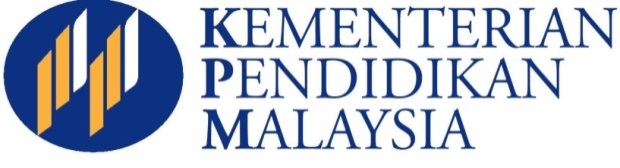 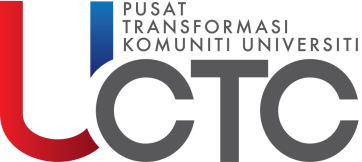 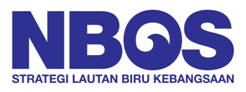 RINGKASAN PERANCANGAN STRATEGIK BIL.2 TAHUN 2014IPTA / IPTS : _____________________PTJ: ____________________________Nama:Alamat Perhubungan:PERANCANGAN PROGRAM / AKTIVITI UCTC BIL.2 TAHUN 2014PERANCANGAN PROGRAM / AKTIVITI UCTC BIL.2 TAHUN 2014PERANCANGAN PROGRAM / AKTIVITI UCTC BIL.2 TAHUN 2014PERANCANGAN PROGRAM / AKTIVITI UCTC BIL.2 TAHUN 2014PERANCANGAN PROGRAM / AKTIVITI UCTC BIL.2 TAHUN 2014PERANCANGAN PROGRAM / AKTIVITI UCTC BIL.2 TAHUN 2014PERANCANGAN PROGRAM / AKTIVITI UCTC BIL.2 TAHUN 2014BilNama ProgramPerincian ProgramHasil / ImpakYang DijangkaJangkamasa / Tempoh Perincian Peruntukan RMCatatan/ Inisiatif